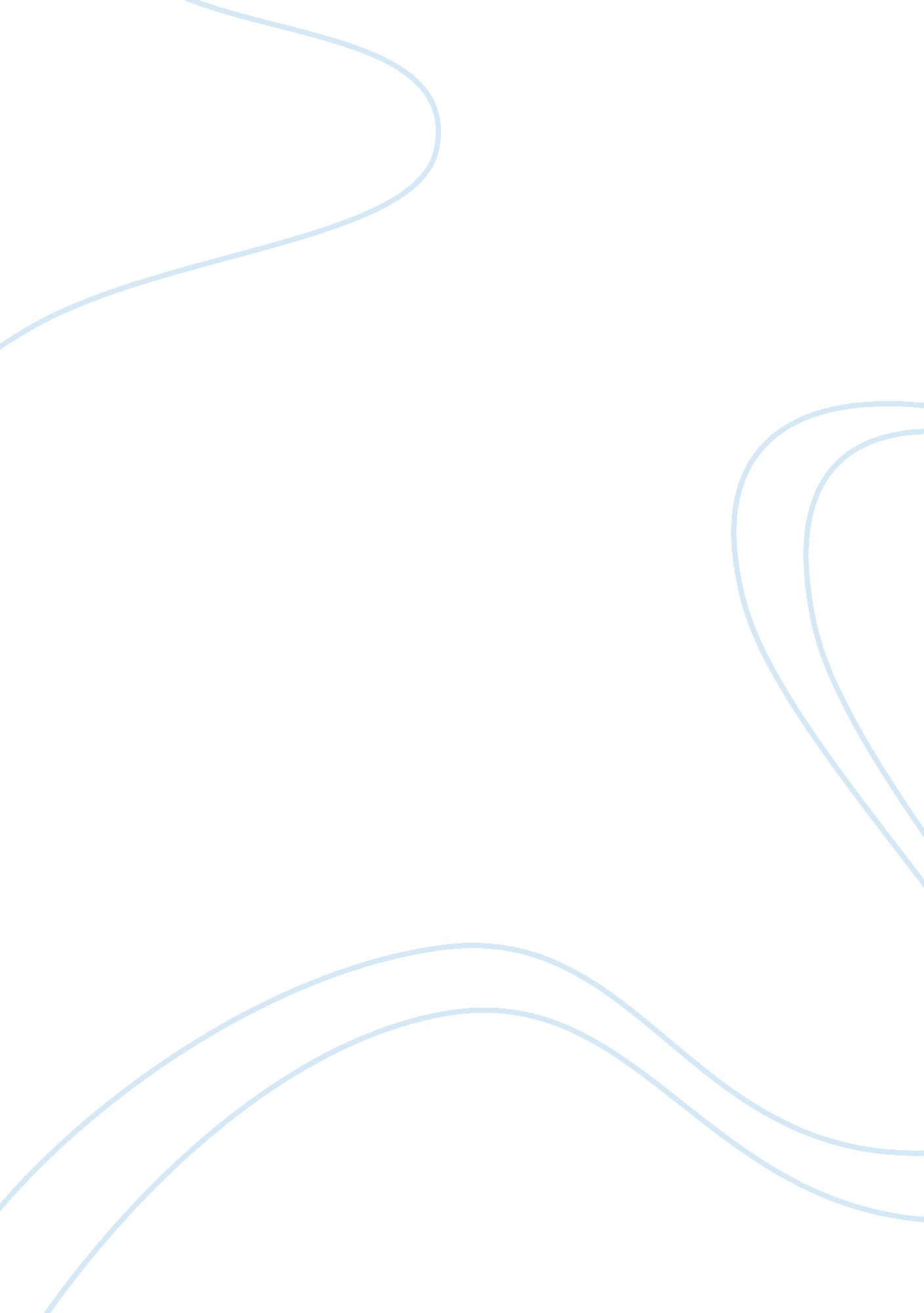 Restorative justice in schools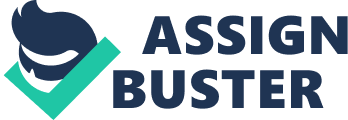 Restorative Justice in Schools Restorative Justice is characterized as the individuals who are emotional by the offense or episode being engaged with finding a commonly adequate route forward. I will be reflecting throughout my paper how prevalent restorative justice is needed within the school system.  Helpful equity is an imaginative way to deal with both culpable and testing conduct which fixing damage to connections and individuals well beyond the requirement for relegating fault and apportioning discipline.  Schools consist of students with various behavior issues that interfere with their learning abilities and progress in school.  Teachers experience various behaviors when students enter the classroom.  Some students come into class with attitudes as well as conflicts among themselves.  Students these days lack respect for themselves, teachers, parents and their peers.  They don’t even have respect for themselves. As the saying goes child rearing starts at home. And it takes a village to raise a child. The methods and procedures that are outlined in an article written by Belinda Hopkins offers a welcome introduction to the use of restorative justice principles in addressing challenging or disruptive behavior. As an initiative, it shares a good deal in common with a previous article on peer mediation. The underlying principles of the restorative approach advocates as an expression of a school’s dedication, for example, Active Citizenship and the Healthy Schools Programs.  Processes and competencies regarding philosophy/ethos are feasible and have been addressed.  These interventions, which include mediation, conferencing and restoration circles, share certain vital steps. Everyone affected by some means of behavior, a war scenario or a problem, could talk about what has happened, explain how they have been affected by way of it, describe how they are presently feeling about the scenario and what they want to do to restore the damage caused. An essential element is that this intervention is voluntary.  The success of the procedures relies upon a massive measure on the willingness of people to take phase and engage.  The most public face of restorative justice consists of all formal or informal interventions which their goal is to put things right, to repair the harm as it is frequently phrased, after some behavior or match which has adversely affected human beings? These interventions require positive competencies on the part of the facilitators or mediators and, it ought to be argued, and it will help significantly if these identical competencies are being developed in all individuals in the schools and all should probability be concerned in the intervention. These competencies consist of ultimate independent and non-judgmental, respecting the standpoint of all involved; actively and empathically listening; developing rapport amongst participants; empowering contributors to come up with selections as an alternative rather than suggesting or imposing ideas; creative questioning; warmth; compassion and patience.  Restorative justice does no longer have the monopoly on such an approach in schools. Those educationalists who espouse a humanitarian, liberal child-centered strategy will recognize much of what has been stated about ethos and abilities (Porter, 2000). However, in the software of these capabilities and ethos, restorative justice may additionally be supplying something new, especially in creating a behavior administration policy. It may additionally be stereotyping barely the normal method to behavior management. Claassen (2001) refers to the first of a set of concepts of Restorative Discipline, which he has developed with his spouse Roxanne and which have been integrated into the behavior administration coverage of the college in which she works. This first precept elaborates on the first point in the paradigm:  Misbehavior is considered particularly as an offense against human relationships and secondarily as a violation of a school rule (since faculty regulations are written to protect safety and equity in human relationships).  Claassen acknowledges the significance of policies however suggest that every now and then the actual cause of policies is left out and the focus will become the truth of rule breaking as a substitute than the human elements below the rule breaking. In the neighborhoods when anybody violates a law, we call it a crime. In schools, when any individual violates a rule, we call it a misbehavior. If a misbehavior is observed that isn’t included through a rule yet, we typically write a new rule. Rules are very vital and useful since they help absolutely everyone to comprehend what conduct is now not acceptable in that elementary, high school and college community. Rules additionally prevent, or at least reduce, arbitrary punishment because the regulations are published for everybody to comprehend and contributors of the school neighborhood can appeal to the regulations if it looks that they are being punished arbitrarily.  Where this turns into a hassle is when the primary focus of a self-discipline application is on the rule violation and because of that, the human violation is not noted or minimized. Since the cause of setting up regulations is to provide for a safe, fair, just, and orderly community, it is important that this underlying motive is now not misplaced in our effort to be certain we observe the rules. The common strategy to dealing with conflicts between younger human beings and one that tries to use mediation principles. The intention of the principle/teacher is to get to the bottom of the matter, to sort out who did what and who is to blame. Once the individual to blame has been recognized this person can be dealt with in accordance to the sanctions policy of the school. This is no longer to say that such a sanction may not additionally consist of tries at conciliation between the youngsters in conflict, however frequently this may suggest an enforced and insincere apology.  A greater restorative strategy would be to use the principles of mediation in which each  or all aspects  of a dispute are invited to provide an explanation for  what took place from their perspective, to express how they are presently feeling about the incident and then to be invited to discover  a collectively ideal way forward. Many instructors will say that they use this approach and there are simply many natural mediators in schools. However, the method is undermined if human beings are less than unbiased in their physique language, tone, phrasing of questions, or summing up of the events, or when someone is unable to withstand the temptation to provide pointers or incident of hostilities or by means of inappropriate or even offending behavior. It resembles mediation in that the same steps are followed in which every person has a chance to say how they have been affected by using the incident, how they have been feeling, how they feel presently  and what can be executed to repair the damage and make things as proper  as possible. Some conference practitioners will differentiate the process, which takes area with all concerned sitting in a circle, from mediation.  Interest in the plausible of restorative practices in schools is steadily rising and greater and extra initiatives are being started. There should be restorative justice skill training packages in all schools for teachers, it will supply experiential practical education in one-to-one challenging conditions as properly as mediation and conferencing skills.  There is a universal understanding that creating restorative practices in a school is no longer certainly about presenting conferences in conditions the place damage has been caused. The more holistic strategy and the possible to beautify the whole school neighborhood by means of pertaining to in a one of a kind way is recognized by most human beings who are acquainted with restorative justice (Quill and Wynne, 1993; Johnston, 2002).  Working in a school as a restorative justice practitioner, working in the discipline of restorative justice in schools I would recommend that the major factors militating towards the improvement of a whole school restorative method are scarcity of time and pressures from conflicting priorities. The scarcity of time is in relation to the time on hand in the elementary schools, high schools and colleges, it will be the day for dealing with problems in a restorative manner as nicely as the time on hand for training, help and overview of practice. Restorative justice in all schools’ spreads like the news, many such people want information and in-service coaching – the venture will not be profitable until most of the school community is on board. By the neighborhood I would consist of educating staff, support staff, students, governors, parents, administrative staff, lunchtime team of workers and caretakers, and this listing is not exhaustive. It would appear quintessential to seek advice from as many people as feasible earlier than embarking on a challenge and use as many channels as feasible to talk what the undertaking is about. Ideally a guidance group comprised of representatives from at least the above referred to organizations would oversee the entire project.  The best way to develop training potential from amongst these organizations so that there is not endured reliance on outdoor education and support. Whole faculty involvement is at the heart of superb school improvement (Brighouse and Woods, 2000). This is congruent with the restorative values of respect, inclusion and empowerment and the trust that those with the problems would benefit greatly from the program. References https://doi. org/10. 1111/1467-9604. 00254| https://journals. sagepub. com/doi/abs/10. 1177/1541204016681414 https://www. tandfonline. com/eprint/4rcpPfJsU7shGmYSbSWS/full 